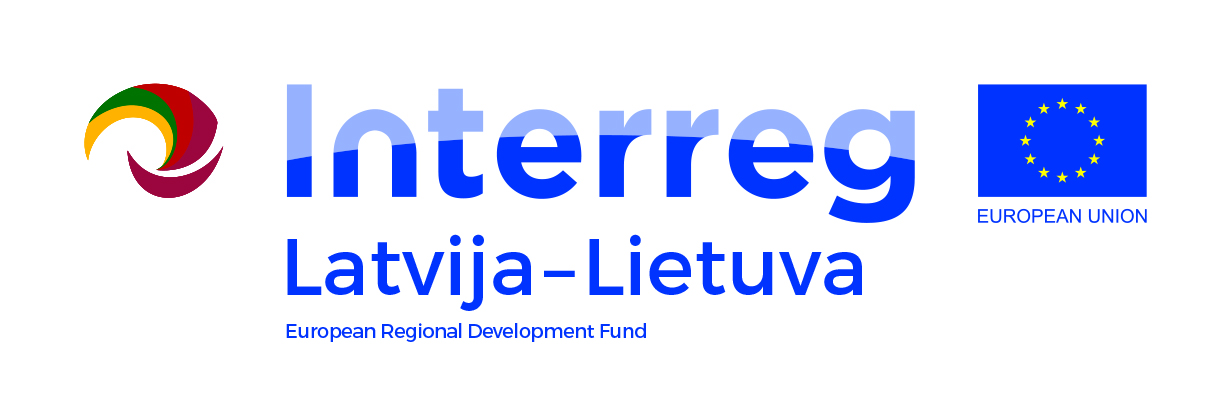 Programme: Interreg V-A Latvia – Lithuania Programme 2014-2020.Project: LLI-296 “Improvement of living conditions in cross border region by unlocking potential of deprived communities and territories”.Project acronym: “Unlocked potential”Project duration: 01.04.2018 – 30.11.2019 (20 months).Lead partner: Birzai district municipality administration (LT), www.birzai.ltProject partner: Aizkraukle local municipality (LV), www.aizkraukle.lv ;Project target is to improve living conditions and environment in deprived communities by equipping social spaces and increasing involvement into social activities and community life. To reach this goal, new social spaces will be created in Biržai and Aizkraukle: Biržai will have a new playground for children in the A. Dauguvietis park and a sport square with set of trainers will be established in Aizkraukle.Planned project activities: Improved living conditions and environment in deprived communities:To arrange new playground for children;To establish sport square with set of trainers.Encouraged closer cooperation among the citizens of participating municipalities:Trainings/Practical activities for inhabitants in LT (3 seminars and 2 practical training);Trainings/Practical activities for inhabitants in LV (3 seminars and 2 practical training);Family sports/environmental management event in LT;Community sports/environmental management event in LV.Results to be achieved in the project:6 seminars and 4 practical trainings organized  in LT and LV;2 new social spaces established in LT and LV.Overal Project budget: 177 839,95 EUR (including ERAF co-finance 151 163,96 EUR)Partner budget (your budget): 98 180,32 EUR (including ERAF co-finance  83 453,27 EUR)Project is co-financed by: Interreg V-A Latvia – Lithuania Programme 2014-2020, www.latlit.eu ; www.europa.eu;